Anschrift der Schiedsrichters (SR)Aufwandsentschädigung Schiedsrichter (nur bei Freundschaftsturnieren auszufüllen) SchiedsrichterberichtGesonderter Bericht wird vom SR nachgereichtSonstige Vorkommnisse:- Sportunfälle --besonderes Fairplay Verhalten -sind außer diesem Vermerk durch den Verein des verletzten Spielers sofort der ARAG Sportversicherung,Versicherungsbüro Sporthilfe Niedersachsen, Ferd.-Wilh.-Fricke-Weg 10, 30169 Hannover, zu melden.Die bis 18 Jahre alten Sportler sind im Unfallbereich nicht bei der ARAG versichert, sie unterstehen demSchutz des Kommunalen Schadenausgleichs, Marienstrasse 11, 30171 Hannover, vertreten durch den Stadt-bzw-Kreisjugendpfleger. Schadenmeldungen sind vom Verein nur an die Jugendpfleger zu richten.Unterschrift/ Verein SR:    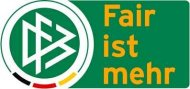 SR1:_____________________________________				SR2:_____________________________________SR3:_____________________________________ 				SR4:_____________________________________Alle besonderen Vorfälle, insbesondere Feldverweise, sind so ausführlich und klar einzutragen, dass Rückfragen nicht mehr erforderlich sind. Nichtanmeldung oder Falschmeldung eines Spielvorgangs hat Bestrafung zur Folge.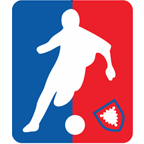 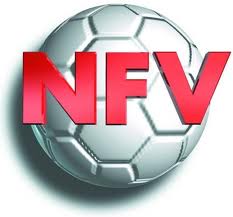 Niedersächsischer Fußballverband e.V.Niedersächsischer Fußballverband e.V.Niedersächsischer Fußballverband e.V.Niedersächsischer Fußballverband e.V.Niedersächsischer Fußballverband e.V.Niedersächsischer Fußballverband e.V.Niedersächsischer Fußballverband e.V.Niedersächsischer Fußballverband e.V.NFV-Kreis SchaumburgSpielberichtsbogen Hallenspiele Junioren/innenSpielberichtsbogen Hallenspiele Junioren/innenSpielberichtsbogen Hallenspiele Junioren/innenSpielberichtsbogen Hallenspiele Junioren/innenSpielberichtsbogen Hallenspiele Junioren/innenSpielberichtsbogen Hallenspiele Junioren/innenSpielberichtsbogen Hallenspiele Junioren/innenSpielberichtsbogen Hallenspiele Junioren/innenNFV-Kreis SchaumburgSpielbericht für Spieltag Nr.Spielbericht für Spieltag Nr.aminNFV-Kreis SchaumburgStaffelnummerMeisterschaft-                 Freundschaftsturnier          derMeisterschaft-                 Freundschaftsturnier          derMeisterschaft-                 Freundschaftsturnier          derMeisterschaft-                 Freundschaftsturnier          derMeisterschaft-                 Freundschaftsturnier          derMeisterschaft-                 Freundschaftsturnier          derSR1:Tel.:SR2:Tel.:SR3:Tel.:SR4:Tel.:SR1:FahrkostenSpesen€, gesamt€SR2:FahrkostenSpesen€, gesamt€SR3:FahrkostenSpesen€, gesamt€SR4:FahrkostenSpesen€, gesamt€Hinausstellungen: